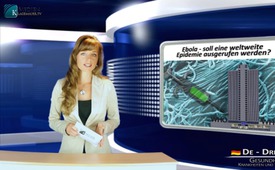 Эбола: будет ли объявлена всемирная эпидемия?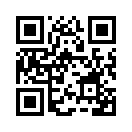 Уважаемые дамы и господа, ужасающие сообщения СМИ об Эболе не останавливаются. В Нигерии врачи и медицинский персонал из-за паники перед заражением...Уважаемые дамы и господа, ужасающие сообщения СМИ об Эболе не останавливаются. В Нигерии врачи и медицинский персонал из-за паники перед заражением Эболой бежали из больницы.  В связи с этим сообщением СМИ мы продолжаем освещение темы о вирусе Эбола.  Мы приветствуем вас на нашем медийном комментарии. Эбола: будет ли объявлена всемирная эпидемия?

Сначала мы напомним вкратце о свином гриппе и о следующих открывшихся обстоятельствах: чтобы объявить свиной грипп в мае 2009-ого пандемией, ВОЗ специально изменила своё определение понятия «пандемия шестого уровня». Такой критерий пандемии, как высокий уровень смертности, был в то время бесцеремонно удалён. Также интересно, что американский производитель фармацевтической продукции Бакстер запатентовал вакцину против вируса свиного гриппа H1N1 уже за год до первого случая заражения этим вирусом.

Нынешний образ действий всемирных органов здравоохранения при предполагаемой эпидемии лихорадки Эбола и при свином гриппе практически идентичны: за день до того как  ВОЗ провозгласила фазу пандемии для лихорадки Эбола, Центры по контролю и профилактике заболеваний США, согласно исследованию известного эксперта по вакцинации Ханса Тользина, изменили определение «лихорадки Эбола». Это значит, что при положительном тесте на Эбола, малярия и другие заболевания тоже должны считаться возможной причиной заболевания.

И ещё, как мы уже сообщали в нашей передаче от  16 августа 2014 года,  США уже в течение некоторого времени владеют патентом на штамм вируса Эбола и обеспечили себе эксклюзивные права на изготовление вакцины против лихорадки Эбола.

Что теперь практически для Африки и всего мира означает изменение определения «лихорадки  Эбола» ?
В медицине в общем заболевание вначале описывается в форме симптомов. При Эбола это температура, боли в конечностях и понос. Но это медицинский факт, что, например, заболевшие малярией, или заболевшие от  питья загрязнённой воды, или от употребления испорченных продуктов, а также имеющие отравление пестецидами или прививкиами могут иметь точно такие же симптомы, какие приписываются заболеванию Эбола. На основании изменений проведенных Центром по контролю и профилактике заболеваний,теперь  достаточно положительного теста лаборатории на Эбола, чтобы определять пациентов как заболевших исключительно лихорадкой Эбола и лечить их медикаментами, предназначенными только против этого вируса.

Из-за определения вируса Эбола не специфическим путем, .добавляется ещё опасность, что вполне здоровые люди могут получить положительный тест на Эбола.  

Уважаемые дамы и господа, если новое определение вируса Эбола Центром по контролю и профилактике заболеваний будет внедрено, то в ближайшем будущем цифра заболевших Эбола может резко подскочить. Не только в западной Африке, но и по всему миру — только на основании предполагаемого положительного лабораторного теста.

Стоит понаблюдать за развитием мнимой пандемии и поставить под вопрос сообщения официальных СМИ. Доброго вам вечера!от khИсточники:http://bewusst.tv/angstmache-um-ebola/
http://www.impf-report.de/
http://www.stuttgarter-nachrichten.de/inhalt.ebola-epidemie-in-nigeria-laufen-die-aerzte-davon.64fb222d-9a33-4653-9bb4-e6df94a5e8f3.html
http://www.spiegel.de/wissenschaft/mensch/schweinegrippe-experte-warnt-vor-viren-hysterie-a-636914.html
http://info.kopp-verlag.de/hintergruende/enthuellungen/f-william-engdahl/rechtliche-immunitaet-fuer-die-hersteller-von-schw.html
https://de.wikipedia.org/wiki/Claude_Bernard_%28Physiologe%29
http://www.manfred-christa-hoffmann.de/em.htmlМожет быть вас тоже интересует:#Farma - Фарма - www.kla.tv/FarmaKla.TV – Другие новости ... свободные – независимые – без цензуры ...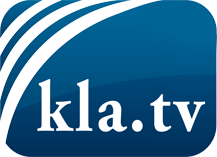 О чем СМИ не должны молчать ...Мало слышанное от народа, для народа...регулярные новости на www.kla.tv/ruОставайтесь с нами!Бесплатную рассылку новостей по электронной почте
Вы можете получить по ссылке www.kla.tv/abo-ruИнструкция по безопасности:Несогласные голоса, к сожалению, все снова подвергаются цензуре и подавлению. До тех пор, пока мы не будем сообщать в соответствии с интересами и идеологией системной прессы, мы всегда должны ожидать, что будут искать предлоги, чтобы заблокировать или навредить Kla.TV.Поэтому объединитесь сегодня в сеть независимо от интернета!
Нажмите здесь: www.kla.tv/vernetzung&lang=ruЛицензия:    Creative Commons License с указанием названия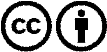 Распространение и переработка желательно с указанием названия! При этом материал не может быть представлен вне контекста. Учреждения, финансируемые за счет государственных средств, не могут пользоваться ими без консультации. Нарушения могут преследоваться по закону.